Figure S1: Aggregate value of agricultural assistance, by country, 2019 (current US$ billion)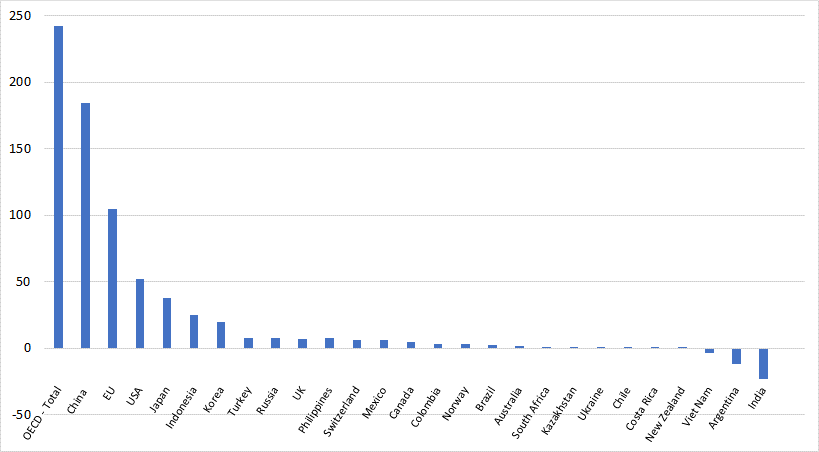 Source: OECD (2021).Figure S2: Aggregate value of agricultural assistance, by product, OECD and non-OECD countries, 2016-18 (current US$ billion per year)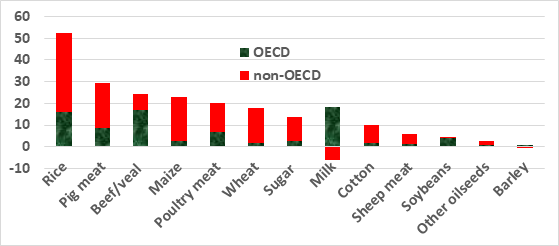 Source: OECD (2021).Figure S3: Aggregate agricultural consumer tax equivalent (CTE) at the farm gate, by country, 2019 (current US$ billion)Source: OECD (2021).       Table S1: Gains in welfare from global elimination of domestic subsidies disaggregated by target, and of import tariffs on all agricultural and food products,a 2017 (current US$ billion and %)a The few remaining subsidies on agri-food exports are also removed, but have a negligible impact.Source: Authors’ GTAP model results and Anderson and Martin (2005).Welfare (US$ billion) in:Welfare (US$ billion) in:Welfare (US$ billion) in:% of total gain in:% of total gain in:% of total gain in:HICsDCsWorldHICsDCsWorldDomestic subsidies:    Primary factors2.4-2.30.010-100    Intermediate inputs1.90.32.2815    Outputs0.00.50.5021    Total subsidies4.3-1.52.718-66Import tariffs19.525.244.88210694Total impact on welfare23.723.747.5100100100